Create a Sales Rep Job Description   Spell Out Job Duties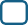    Daily Responsibilities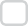    Main Goals of the Position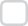    Speciﬁc Duties of the Position    Identify Sales Targets    Who Are Contacts?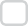     What is the Client Base?     Ratio Requirements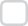     Revenue Requirements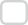    List Education Requirements    Bachelor’s Degree Required?    Certiﬁcations?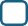 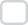    Licenses?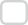     List Experience Requirements    What is the Rep Selling?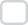     Years of Experience RequiredDetermine Compensation   Commission Only?   Salary Only?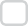    Salary + Commission?   Salary + Bonus?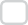    Salary + Commission + Bonus?    Hourly Only?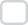     Hourly + Commission?     Hourly + Bonus?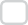     Hourly + Commission + Bonus?Post Ad to a Job Board   Job Ad Written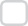    Pre-screen Questions Added    Ad Posted to Job Board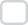 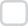 Screen Applicants   Resume & Cover Letter Reviewed   Experience in Industry?    Skills?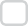 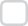     Job History Veriﬁed	    Screening Phone Calls Scheduled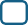 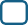 Interview   Interview Scheduled with Top Candidates   Interview Questions Created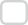 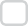    Candidates EvaluatedCreate a Job Offer Letter   Top Candidate Chosen   Offer Letter Written    Offer Letter Delivered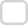 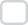 Hire & Onboard   New Hire Checklist Created    Offer Letter Extended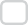    Paperwork Collected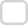    New Employee Orientation & Onboarding Completed